Приложение 42к Временным единым правилам безопасности при обращении со взрывчатыми материалами промышленного назначения (пункт 1.1.5.16)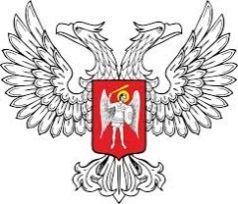 Государственный Комитет горного и технического надзораДонецкой Народной Республики(Гортехнадзор ДНР)_____________________________________________________________(адрес, телефон)_____________________________________________________________(электронный адрес, идентификационный код юридического лица)СВИДЕТЕЛЬСТВО на хранение взрывчатых материалов № ________Место хранения взрывчатых материалов:(наименование места хранения, место расположения, юридическая принадлежность)Выдано:(структурное подразделение Государственного Комитета Гортехнадзора ДНР)на основании(дата и № заявления и  разрешительного документа на право выполнения работ повышенной опасности)под персональную ответственность(ФИО, должность ответственного лица)Емкость:Особые условия:Срок действия свидетельства до: «___» ____________ 20 __ г.Представитель Государственного Комитетагорного и технического надзора ДНР		                       ____________		             ____________________________	 (подпись)					(ФИО)М.П.									«___» ____________ 20 __ г.Примечание: настоящее свидетельство является основанием для получения в органах внутренних дел разрешения на хранение взрывчатых материалов.№п/пНаименование взрывчатых материаловЕдиница измеренияКоличество12